UEA Partner Institution Academic Appeals and Academic Complaints Regulations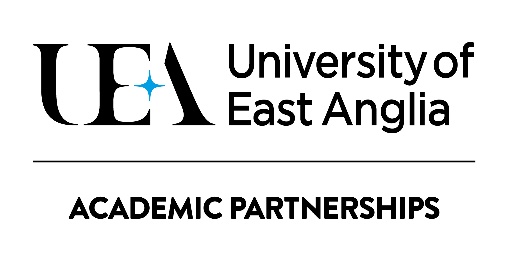 DOCUMENT OWNER:	Academic PartnershipsDOCUMENT TYPE:		RegulationsAPPROVAL BY:		UEA Learning and Teaching CommitteeVERSION NUMBER:		1.0DUE FOR REVIEW:		2022/23SUMMARY: Partner Institution Academic Appeals and Academic Complaints RegulationsVERSION LOG:1. Purpose The Academic Appeals Regulations are intended to allow students studying or registered within the last 30 days on UEA validated courses at partner institutions (as set out in Appendix A), undertaking taught courses to formally raise concerns about their academic results or circumstances relating to them. The Academic Complaints Regulations are intended to allow students at partner institutions undertaking taught courses to formally raise concerns not relating to academic results.  We take students’ concerns seriously and the Regulations are designed to enable their effective consideration and the enacting of timely remedies as appropriate.  If a more appropriate route exists to consider the substantive concern, the student will be advised to engage with the relevant alternative Regulations.	Students studying at City College Norwich should consult the HE Academic 	Appeals/Academic Complaints Procedure which is available at:	https://portal.uea.ac.uk/documents/6207125/9591406/ccnappeals/	Non-academic Complaints are considered under separate procedures and are 	available from the relevant partner institution. The Regulations have been informed by the Office of the Independent Adjudicators (OIA) Guidance on Good Practice and embodies the following core principles: Natural JusticeEase of UseTime Frames that meet OIA recommendationsTransparencyConsistencyThe Treatment of Students as AdultsRecognition of Professional Body Requirements.1.5 	The Academic Appeals and Complaints Regulations comprises three parts: an informal stage at the relevant partner institution; a formal Stage One managed by the relevant partner institution, in which the Appeal/Complaint Reviewer (please see Appendix A for relevant person for each partner institution) considers the Academic Appeal or Complaint; and a formal Stage Two managed by UEA, which a student may follow if dissatisfied with the outcome of the Stage One Academic Appeal or Complaint, and if the submission meets the required conditions for consideration.1.6 	Terms used in the Academic Appeals and Complaints Regulations are set out in 	Appendix B. 1.8		All forms and guidance associated with these Regulations are available at:https://portal.uea.ac.uk/partnerships-office/handbooks 2. Commitments 2.1 	Students who submit a case under these Regulations will not be unfavourably treated 	for having done so. Any student who believes that they have been less favourably 	treated as a result of submitting a case should contact the Head of Partnerships at 	the University immediately. 2.2		It is expected that students will not engage in frivolous or malicious Appeals or 	Complaints. It should be noted that if an Appeal or Complaint is found to have 	been brought with mischievous or malicious intent this may prove grounds for 	disciplinary action against the student. 2.3 	The relevant partner institution and the University will operate in accordance with their Equal Opportunity Policy when applying the Academic Appeals and Academic Complaints Regulations. 2.4 	Students should be aware that any information they supply will be treated with due discretion and on a ‘need to know’ basis. 2.5 	All personal information will be processed by the relevant partner institution in 	accordance with its data protection policy and by and the University in 	accordance with the Data Protection Act 1998. 2.6 	Training will be provided to all staff involved in the processing of Academic Appeals 	and Complaints. 3. First Steps to Try to Resolve Concerns 3.1 	Students are encouraged to seek an informal resolution of the matter about which they are concerned before beginning the formal process.  Informal explorations of possible ways in which a matter may be resolved will not prejudice the consideration of a later formal submission.  It is recognised that an informal approach is most likely to be of use in respect of Complaints rather than Appeals against academic outcomes.3.2	Marks allocated to work which has not been double-marked can be challenged by students either via re-marking or as part of an Academic Appeal.  Work which has been double-marked cannot be challenged or the subject of an Academic Appeal.  3.3 	Students should make every attempt to submit their case concerning a provisional academic result before the Board of Examiners meets. This is in the student’s best interests as an early decision can then be made. Where the interval between the notification of an academic result and a meeting of the Board of Examiners is less than 10 working days, consideration of an Appeal shall be postponed until after the relevant Board of Examiners has met.  At this point, the formal Academic Appeals Regulations shall be followed.3.4 	Should these steps not resolve the matter to the student’s satisfaction, the 	student may submit an Academic Appeal or Complaint under Stage One of the 	Regulations. 4. The Nature of the Appeal/Complaint 4.1 	Students may Appeal any of the following: 	i) A degree result 	ii) Confirmed marks except where double marked	iii) Required withdrawal from a course 	iv) A penalty applied in respect of plagiarism and/or collusion 	v) A refusal to permit the late submission of work for assessment or to approve a 	delayed first sit 4.2 	Only those decisions/judgements/outcomes detailed at 4.1 above can be cited as 	the object of an Academic Appeal and any Appeal based on grounds not covered by 	4.1 above shall be rejected without consideration. 4.3 	Academic Complaints may address any aspect of a student’s academic experience 	about which they are dissatisfied with the exception of those grounds detailed at 4.1 	above.Stage One Academic Appeals and Complaints5. Submitting a Stage One Academic Appeal or Complaint5.1 	Students must submit a completed Stage One Academic Appeal or Complaint 	Form to Appeal/Complaint Administrator as listed in Appendix A. Forms are available on the UEA Academic Partnerships website or directly from your partner institution (please see Appendix A for relevant person/office for each partner institution):	https://portal.uea.ac.uk/partnerships-office/handbooks 		Students should submit all relevant evidence with their form.5.2 	The Appeal/Complaint Reviewer may suspend the Stage One Academic Appeal or 	Complaint where appropriate, pending clarification by a student that they have 	tried to resolve the matter they are concerned about informally before beginning the 	formal stage of the process. 5.3 	A student may decide to withdraw an Appeal or Complaint at any time prior to its 	consideration by the Appeal/Complaint Reviewer. 5.4 	The institution may choose, within the limits of its authority, to reverse the action or 	decision giving rise to the Appeal or Complaint in advance of consideration by the 	Appeal/Complaint Reviewer.  Where this occurs it shall be regarded as an informal 	resolution of the Appeal or Complaint subsequent to a confirmation by the student 	that they are now content that the Appeal or Complaint has been satisfactorily 	addressed.5.5		Collective Academic Appeals and Academic Complaints will be considered in the 	same manner as those received by an individual student.
5.6 	Until such time as the Academic Appeal or Complaint has been resolved the student 	should 	continue in accordance with such requirements as are placed upon them with 	regard 	to their situation as it stands at the point of submission.  For example students 	Appealing against a failing mark should continue to engage with any reassessment 	opportunities they are required to take.6. Consideration of the Stage One Appeal or Complaint6.1 	Stage One Academic Appeals and Complaints that meet the grounds for 	consideration (see 4.1 above) shall be considered by the Appeal/Complaint 	Reviewer.  			If the Appeal/Complaint Reviewer is part of the subject of the Appeal or Complaint, 	was a member of the Board of Examiners whose decision is being	challenged, or is 	otherwise in a conflict of interest, a suitable substitution will be made by the relevant 	partner institution.  Notwithstanding this provision, for ease of reference the person 	responsible for responding to the Appeal or Complaint will be called the 	Appeal/Complaint Reviewer hereafter in these Regulations. 6.2	 	The Appeal/Complaint Reviewer may delegate investigation of an Academic 	Appeal or Complaint to one or more members of staff who do not have a conflict 	of 	interest with respect to the Appeal/Complaint. In such cases the Appeal/Complaint 	Reviewer will retain responsibility for the decision reached at Stage One and will act 	in accordance with subsequent sections of the Academic Appeals and Complaints 	Regulations where required. The Appeal/Complaint Reviewer must inform Academic 	Partnerships at the University when a Stage One Academic Appeal or Complaint has 	been submitted by a student. 	6.3 	The Appeal Administrator will provide the Appeal/Complaint Reviewer with the 	documentation submitted by the student under Stage One.  The Appeal/Complaint 	Reviewer having completed the investigation will decide whether the academic 	decision of the Examiners should be reviewed, whether any other remedial action 	should be taken (such as seeking a concession against the regulations), or whether 	the Academic Appeal or Complaint should be rejected. The decision of the 	Appeal/Complaint Reviewer and the reasons(s) for it will be communicated to the 	student in writing and a copy shall be sent to Academic Partnerships at the 	University. 6.4 	Each Academic Appeal or Complaint will normally be considered individually, though 	depending on circumstances, where a series of Academic Appeals and Complaints 	involve the same subject matter or individual(s), the relevant partner institution may 	consider such Appeals and Complaints collectively, subject to any confidentiality 	requirements in the same manner as those received by an individual student.7. Timescales for Stage One Appeals and Complaints7.1 	The student’s submission including any supporting documentation must be received 	by the Appeal/Complaint Administrator no later than 10 working days after: Academic Appeals – the date on which the student was formally notified of the outcome against which they are Appealing (for example, the date of the release of coursework mark and feedback or the date on an email notifying of a penalty) or, where informal resolution has been sought, the date of the last communication to the student regarding the outcome of the informal stage (this may include, inter alia, meetings, emails and letters).Academic Complaints – the date on which the attempt to resolve matters informally was concluded.  This date shall be the date of the last communication to the student regarding the outcome of the informal stage (this may include, inter alia, meetings, emails and letters).7.2 	Academic Appeals or Complaints submitted after the deadline (see 7.1 above) with 	good reason for the delay may still be considered. The student should contact the 	Appeal/Complaint Administrator if they are unable to meet this deadline. 7.3		The decision by the Appeal/Complaint Reviewer or their nominee as to whether a 	late submission of an Academic Appeal/Complaint should be accepted shall be final 	and not subject to Appeal.7.4		The Appeal/Complaint Administrator will write to the student within 5 working days of 	receipt of the Academic Appeal or Complaint acknowledging receipt.7.5 	In normal circumstances the student shall be advised of the outcome of their Stage 	One Academic Appeal/Complaint within 10 working days of receipt of the Academic 	Appeal and Complaint Form. Where the complexity of the case prevents this the 	student shall be notified of the delay. 8. Actions and Outcomes 8.1	Stage One Academic Appeals will be upheld where any of the following are found:

	i) Correct procedure was not followed which undermined the validity of the academic 	result
	ii) Prejudice and/or bias affected the academic result
	iii) The student’s performance was adversely affected by extenuating circumstances 	not previously submitted (ONLY where late submission of extenuating circumstances 	has been approved)
	iv) Significant changes were made to a course without being properly communicated 	and/or were not properly taken into account
	v) The teaching, supervision or research training provided was insufficient
	vi) Extenuating circumstances were not fully and properly considered
	vii) Natural Justice dictates that the Appeal be upheld
	viii) The learning support provided was unsatisfactory or inappropriate

8.2 	Stage One Academic Complaints will be upheld where any of the following are found:

	i) Correct procedures were not followed
	ii) The student experienced prejudice and/or bias
	iii) Significant changes were made to a course without being properly communicated 	and/or were not properly taken into account
	iv) The teaching, supervision or research training provided was insufficient
	v) Natural Justice dictates that the Complaint be upheld
	vi) The learning support provided was unsatisfactory or inappropriate

8.3 	The possible remedies to an upheld Complaint will, by the nature of Complaints, be 	too individual to summarise here. They shall be determined by the Appeal/Complaint 	Reviewer, will not involve any adjustment to academic outcomes (since academic 	outcomes must be addressed through the Appeals route).  Where a concession 	would be needed to allow the proposed remedy to apply, the Appeal/Complaint 	Reviewer should seek advice from the UEA Academic Director of Partnerships 	(through Academic Partnerships at the University).

8.4 	The Appeal/Complaint Reviewer shall have the power to institute the following 	actions in respect of upheld Appeals. The precise remedy determined shall depend 	on the details of the case:
	i) Reconvene a Board of Examiners to reconsider the academic decision/outcome
	ii) Recommend to Senate that it instructs the original Examination Board to award a 	specified classification.	iii) Require the correction of procedural irregularity.
	iv) Set aside a penalty applied in relation to work alleged to have been plagiarised or 	in respect of which there is alleged collusion. 
	v) Require a Plagiarism Officer, not previously involved in the case, to investigate the 	case and determine the level of any plagiarism and/ or collusion. 
	vi) Grant retrospective approval of extension for late submitted work.	vii) Retrospective granting of a delayed assessment/reassessment.
	vii) Recommend a concessional remedy to be approved by the UEA Academic 	Director of Partnerships (through Academic Partnerships at the University).
8.5	The institution shall be able to agree compensatory payments to be made to students 	in relation to upheld Complaints up to a limit of £500.
8.6 	Where the outcome of an Academic Appeal requires the establishment of a 	reconvened Exam Board, the reconvened Board should have different internal 	members from the original Board.  The Board should reconvene as soon as practical 	and the Secretary to the reconvened Board shall advise both the student and the 	Appeal/Complaint Reviewer of the outcome.8.7	In all cases the Appeal/Complaint Administrator shall write to advise the student of 	the outcome of the consideration of their case in accordance with 7.5 above.8.8 	The letter shall advise the student that a Stage Two Academic Appeal or Complaint 	can only be submitted if the student believes that correct Regulations were not 	followed at Stage One (for example, evidence was not fully and properly considered).  	The letter shall advise the student that, if they do not believe that they are able to 	pursue a Stage Two Academic Appeal or Complaint on those grounds, the student 	may treat the Stage One outcome letter as a completion of Regulations notification 	and, if they wish, exercise their entitlement to contact the Office of the Independent 	Adjudicator.Stage Two Academic Appeals and Complaints9. Submitting a Stage Two Academic Appeal or Complaint9.1 	A Stage Two Academic Appeal or Complaint can only be considered where the 	student claims that there was a procedural irregularity at Stage One. It is 	fundamental to the proper operation of the Academic Appeals and Complaints 	Regulations that all evidence is considered fully and properly. Where a student 	believes that evidence was not fully and properly considered at Stage One this shall 	be regarded as a claimed procedural irregularity and any Stage Two Appeal or 	Complaint submitted on this basis shall be duly considered. The decision as to 	whether to consider a Stage Two Academic 	Appeal or Complaint will be made in the 	context of the principles set out at 1.4 above, with particular reference to the 	institution’s commitment to apply Natural Justice.9.2 	A student must submit a completed Stage Two Academic Appeal or	 	Complaint Form with any supporting documentation to the Head of Partnerships at 	UEA.  Forms are available from the relevant office at the partner institution (as set 	out in Appendix A) or on the UEA Academic Partnerships website:	https://portal.uea.ac.uk/partnerships-office/handbooks 9.3 	A student may decide to withdraw an Appeal or Complaint at any time prior to its 	consideration by the Head of 	Partnerships.9.4		Until such time as the Stage Two Academic Appeal or Complaint has been resolved 	the student should continue in accordance with such requirements as are placed 	upon them with regard to their situation as it stands at the point of submission.  For 	example students Appealing against a failing mark should continue to engage with 	reassessment opportunities.  In instances where a student has been withdrawn, they 	will retain this status until such time as the outcome of an Appeal or Complaint 	results in their reinstatement.9.5		Academic Partnerships will, within 5 working days of receipt of the Stage Two 	Academic Appeal or Complaint write to student acknowledging receipt.10. 	Consideration of the Stage Two Academic Appeal or 		Complaint10.1 	The Head of Partnerships will check that the Appeal or Complaint rests on a claim of procedural irregularity which shall include claims that evidence was not fully or properly considered.  Where this is not the case the Stage Two submission will not be accepted for further detailed consideration and the student will be advised in writing that the submission does not meet the conditions necessary for consideration as a Stage Two Academic Appeal or Complaint.  10.2 	Where the Stage Two submission makes a claim of procedural irregularity at Stage One this will be investigated by the Head of Partnerships.10.3	Where the Head of Partnerships is satisfied that there is evidence of procedural irregularity at Stage One the student will be advised that his/her Stage Two Appeal or Complaint has been upheld.10.4	Where the Head of Partnerships is not satisfied that there is evidence of procedural irregularity at Stage One, the case will be referred to UEA Academic Director of Partnerships.11.	Timescales for Stage Two11.1 	The student’s submission including any supporting documentation must be submitted within 15 working days after the date on which the student was formally advised of the Stage One outcome. 11.2	Appeals and Complaints submitted after this deadline with good reason for the delay may still be considered.  The student should contact Academic Partnerships at the University if they are unable to meet this deadline.11.3 	The decision by the Head of Partnerships as to whether a late submission should be accepted shall be final and is not subject to Appeal.11.4	In normal circumstances the student shall be advised of the outcome of their Stage Two Academic Appeal or Complaint within 20 working days of the date of receipt by Academic Partnerships at the University.  Where the complexity of the case prevents this the student shall be notified of the delay.12. Actions and Outcomes 12.1	A Stage Two Academic Appeal or Complaint shall be upheld where there is evidence 	that correct Regulations were not followed at Stage One.12.2	Where a Stage Two Academic Appeal or Complaint is upheld the case shall be 	referred back to the partner institution for consideration.  This further consideration 	will constitute the conclusion of the University’s Regulations; the subsequent 	outcome letter will advise the student of his/her entitlement to contact the Office of 	the Independent Adjudicator.12.3	Where the procedural irregularity giving rise to the Stage Two Appeal being upheld 	relates to a failure by a Board of Examiners to follow the requirements and/or 	recommendations of the Stage One outcome fully and properly, the 	Appeal/Complaint Reviewer shall be advised that there is no need for further 	consideration and that the matter has been referred back to the Board of Examiners.  	This further consideration will constitute the conclusion of the University’s 	Regulations; the subsequent outcome letter will advise the student of their 	entitlement to contact the Office of the Independent Adjudicator.12.4	Unless there is evidence that correct Regulations have not been followed the Appeal 	or Complaint shall be rejected and there shall be no further right of Appeal or 	Complaint within the University.12.5	Where 12.4 applies a Completion of Procedures letter shall be sent to the student by 	Academic Partnerships at the University advising the student of their entitlement to 	contact the Office of the Independent Adjudicator.	  Appendix A Staff at Partner Institutions involved in Academic Appeals and Academic Complaints.  The Appeal/Complaint Administrator is the point of contact for the Stage One Appeal/Complaint form and will advise on where to access further support and guidance:Brooksby Melton CollegeAppeal and Complaint Reviewer – Director of Curriculum (GFE & HE)Appeal and Complaint Administrator – Curriculum Administrator (Executive office)Easton&Otley College:Appeal/Complaint Reviewer – Director of Curriculum and QualityAppeal/Complaint Administrator – HE AdministratorINTO UEA:Appeal/Complaint Reviewer – Centre DirectorAppeal/Complaint Administrator – Academic Support ManagerMountview Academy of Theatre Arts:Appeal/Complaint Reviewer –Director of Academic Affairs and Head of Undergraduate PerformanceAppeal/Complaint Administrator – Senior Programme ManagerRoyal Marsden SchoolAppeal/Complaint Reviewer – Head of SchoolAppeal/Complaint Administrator – Student Support Services ManagerSouth Essex CollegeAppeal/Complaint Reviewer – Dean of HEAppeal/Complaint Administrator – CMA Compliance & Information Manager (HE)Any queries regarding Stage Two Appeals and Complaints should be emailed topartnerships@uea.ac.uk Appendix BFor the purposes of the Academic Appeals and Complaints Regulations the following definitions shall apply: Academic Result:The result of the exercise by one or more duly authorised Teachers or Examiners of academic and/or professional expertise in determining the quality of a student’s performance in any part of the assessment process for a degree or qualification of the University.Double Marked:Two examiners/assessors mark the assignment independently and subsequently agree a mark.Formal notification:Communication by the partner institution/University, its representatives and/ or staff through any of the following: delivery of a paper form notification in person or to designated mail collection points within the partner institution/University or student address; electronically either via email or through any software package currently in use by the partner institution/University for the purposes of communication with students.Grounds for Consideration:Where an Appeal or Complaint has been accepted as meeting the criteria that allow it to be considered it is referred to as meeting the grounds for consideration.Upheld:Where an Appeal or Complaint is described as having been upheld this means that it has been that determined sufficient evidence exists that the necessary grounds have been met (e.g. that there is evidence of a bias or prejudice). It is important to note that upholding an Appeal does not necessarily imply a particular final outcome for the student. For example, a student may Appeal a classification decision on the grounds of bias or prejudice and the Appeal may be upheld however the action prescribed may be for the Board of Examiners to reconvene and the reconvened Board may still determine that, notwithstanding the outcome of the Appeal, the degree classification itself remains appropriate.Procedural Irregularity:This term refers to circumstances where agreed processes have not been correctly applied, regulations not followed, or where other errors have been made by the partner institution/University either in the actions that led up to the Appeal or Complaint, or in the consideration of the Appeal or Complaint. This might include cases where not all the available evidence has been weighed in the consideration of an Appeal or Complaint or where factual data has been misinterpreted.DateVersion no.Summary of changesAuthorApproved by27/7/181.0N/AHannah JacksonAcademic Partnerships